الإتحاد في المجموعاتاتحاد مجموعتين س , ص هي مجموعة العناصر التي تنتمي إلى س أوتنتمي إلى ص أو إلى كليهما.ويرمز لها بالرمز   س U ص   وتقرأ  س أتحاد ص . ويمكن تمييزها بتظليلها بخطوط  أو التظليل الكامل.أمثلةمثال 1)إذا كانت أ= { 2 , 3 , 4}     ب= { 2 , 3 , 6  ,  7}أوجد أ U ب ومثل ذلك بشكل فن ؟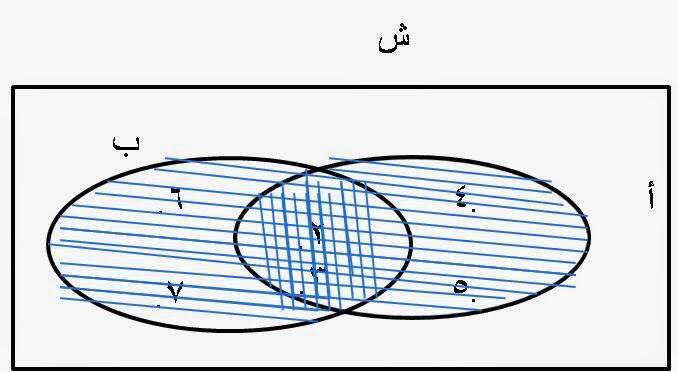 الحل :أ U ب = {  2 , 3 , 4 , 5 , 6 , 7 }    جميع الأرقام الموجودة في المجموعتين  , ويدل على ذلك المنطقة المظللة بخطوط كاملة في الرسم ’ بينما منطقة التقاطع واضحة فهي مظللة بخطوط متقاطعة أفقيا وراسيا .